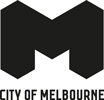 Resolutions of the Future Melbourne Committee meeting held on Tuesday 7 June 2016Agenda item 6.1Planning Scheme Amendment C259 – Application of DDO32 over 120-162 Capel Street and 135-159 Peel Street Resolved:That the Future Melbourne Committee recommends Council:Adopts Melbourne Planning Scheme Amendment C259 as exhibited, pursuant to section 29 of the Planning and Environment Act 1987.Submits the Amendment to the Minister for Planning for approval.Agenda item 6.2Planning Permit Application: TP- 2016-241 92-102 & 104-108 Hawke Street, West Melbourne  Resolved:That the Future Melbourne Committee resolves that a Planning Permit be issued subject to the conditions set out in the delegate report (refer to Attachment 4 of the report from management).Agenda item 6.3Draft Urban Ecology and Biodiversity StrategyResolved:That the Future Melbourne Committee:Endorses the draft Urban Ecology and Biodiversity Strategy to be released for community consultation.Notes that a further draft will be returned to Councillors as a report to Future Melbourne Committee for final endorsement following the consultation process. Agenda item 6.4Urban Forest Fund Proposal Resolved:That the Future Melbourne Committee:Endorses the establishment of the Urban Forest Fund as a separate general ledger account within the City of Melbourne, which will be reported upon clearly, transparently and separately to the public.Notes management will explore the possibility of a partnership with a third party charity to provide a tax incentive in instances where it is essential for partners.Agenda item 6.5Waste collection in the Central City Resolved:That the Future Melbourne Committee recommends that Council includes the fee structure described in this report in the 2016-17 Annual Budget.Agenda item 7.1Notice of Motion, Councillor Cathy Oke: Owners Corporations and Related Legislation Resolved:That the Future Melbourne CommitteeNotes the recent introduction to the Victorian Parliament of the Owners Corporations Amendment (Shortstay Accommodation) Bill 2016 (the Bill) which seeks to regulate the provision of short-term stay accommodation arrangements in premises affected by an owners corporation.Notes that the provisions in the Bill could address the amenity issues caused by short stay accommodation.Requests the Lord Mayor to write to the Minister for Consumer Affairs and the Minister for Planning, in support of submissions made by management, requesting them to pursue further legislative changes to improve the powers of Owners Corporations and the interplay between different legislation, in relation to matters in large, residential developments such as:The ability to have works undertaken in response to issues of public and resident safety, within acceptable timeframes, especially in the event of emergency building works to private and common property i.e. in the event of flood or fire.The need for improved emergency planning and management from the perspective of owners, occupiers and government agencies.The need to better identify and manage rooming houses and the difficulties in gaining access to investigate.The capability of Owners Corporations and owners to repair, maintain and upgrade property.  Agenda item 7.2Notice of Motion, Cr Mayne: Melbourne International Flower and Garden Show Renewal of Licence Resolved:That the Future Melbourne Committee:Notes the written request (Attachment 1) from the sponsors and operators of the Melbourne International Flower and Garden Show (MIFGS) for a new 3 year licence to run the event in the Carlton Gardens from 2018 to 2020 with a 3 year option to extend the licence until 2023, subject to satisfactory performance.In light of exemplary performance over 21 years, requests management to enter into negotiations with MIFGS for a new 6 year licence from 2018 until 2023 and bring the essential terms of the proposed licence to a Future Melbourne Committee meeting in August 2016 for approval for consideration including assessment of the operator’s performance for 2016.Agenda item 7.3Notice of Motion, Cr Mayne: AFL Football Clubs – Gambling Reform Resolved:That the Future Melbourne Committee:Notes Council is a Tier 1 member of the Alliance for Gambling Reform.Commends the North Melbourne Football Club for being the only AFL club based in Victoria (and the City of Melbourne) which has no poker machine operations.Requests the AFL to develop a funding support plan to encourage all AFL clubs to transition away from reliance on poker machines.Authorises the Chief Executive officer to write to the AFL and the individual Victorian clubs with poker machines informing them of Council’s position and the desirability of exiting the industry.Request management to include a condition on all future City of Melbourne funding arrangements with AFL Clubs which seeks to reduce their reliance on poker machines.